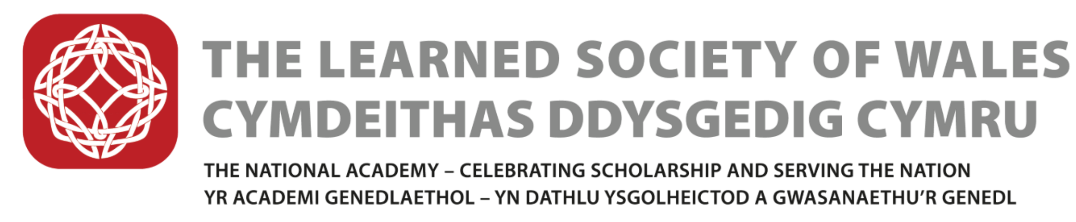 Fellows Elected April 2021Honorary FellowsProfessor Sir Michael Berry FRS FRSE FRSA HonFLSWMelville Wills Professor of Physics (Emeritus), Bristol UniversityProfessor Hazel V Carby HonFLSWProfessor Emeritus of African American Studies and American Studies, Yale UniversityFellowsProfessor Ann Ager FLSWProfessor of Cellular Immunity and Immunotherapy, Cardiff UniversityMr David Allen OBE HonLLD FLSWProfessor Gwyn Bellamy FLSWProfessor of Mathematics, University of GlasgowProfessor David Benton FLSWProfessor of Psychology, Swansea UniversityDr Louise Bright FLSWDirector of Research and Business Engagement, University of South WalesProfessor Monica Busse FLSWDirector of Mind, Brain, Neuroscience Trials, Centre for Trials Research, Cardiff UniversityProfessor Alan Dix FBCS FLSWDirector of the Computational Foundry, Swansea UniversityProfessor Edwin Egede FHEA FLSWProfessor of International Law and International Relations, Cardiff UniversityProfessor Paul Emery OBE FLSWVersus Arthritis Professor of Rheumatology, University of LeedsProfessor Tess Fitzpatrick FAcSS FLSWProfessor of Applied Linguistics, Swansea UniversityMs Paula Gardiner FTCL FLSWHead of Jazz Studies, Royal Welsh College of Music and DramaProfessor Neil Glasser FLSWPro-Vice Chancellor, Faculty of Earth and Life Sciences, Aberystwyth UniversityProfessor Helen Griffiths FRSB FLSWPro-Vice Chancellor Research and Innovation, Swansea UniversityProfessor William Griffiths FRSC FLSWProfessor of Mass Spectrometry, Swansea UniversityProfessor John Harrington FLSWProfessor of Global Health Law, Cardiff UniversityProfessor Maria Hinfelaar FHEA FLSWVice-Chancellor and Chief Executive, Wrexham Glyndwr UniversityProfessor Wen Jiang MBE FRSB FRSM FLSWProfessor of Surgery and Tumour Biology, Cardiff UniversityProfessor Richard A.L. Jones FInstP FLSW FRSProfessor of Materials Physics and Innovation Policy, University of ManchesterProfessor Harshinie Karunarathna FHEA FLSWProfessor, Swansea UniversityProfessor Robert Knipe FGS FLSWEmeritus Professor of Structural Geology, University of LeedsProfessor David Lamb FRSB FRSC FLSWProfessor, Swansea UniversityRev Dorian Llywelyn SJ FLSWPresident, Institute for Advanced Catholic Studies at the University of Southern CaliforniaProfessor Emerita Marian Ludgate FLSWProfessor Emerita Molecular Endocrinology, Cardiff UniversityDr Steven Luke MBE FICE FISE FLSWIndependent ConsultantProfessor Serena Margadonna FLSWHead of the Future Manufacturing Research Institute & Chair in Materials Engineering, Swansea UniversityProfessor Rachel McCrea FLSWProfessor of Statistics, University of KentDr Wyn Meredith FLSWDirector, The Compound Semiconductor CentreProfessor Helena Miguélez-Carballeira FLSWProfessor in Hispanic Studies, Bangor UniversityProfessor Kevin Morgan FLSWDean of Engagement, Cardiff UniversityProfessor Maxim Munday FeRSA FLSWDirector Welsh Economy Research Unit and Professor of Economics, Cardiff UniversityProfessor Ruth Northway OBE FRCN PFHEA FLSWProfessor of Learning Disability Nursing / Head of Research for the Faculty of Life Sciences and Education, University of South WalesProfessor Emmanuel Ogbonna FLSWProfessor in Management and Organization, Cardiff UniversityProfessor Leni Oglesby OBE FRSA FLSWIndependent ConsultantProfessor Alan Palmer FRSB FLSWChief Executive Officer, Elixa MediScience LimitedProfessor Nigel Richards ARCS FLSWProfessor of Biological Chemistry, Cardiff UniversityDr Stephen Roberts FSA FRHistS FLSWDirector, History of Parliament TrustProfessor Zoe Skoulding FLSWProfessor of Poetry and Creative Writing, Bangor UniversityProfessor Helen Stokes-Lampard FRCGP FLSWProfessor of GP Education, University of BirminghamProfessor Gareth Stratton FBASES FECSS FRSA FLSWDeputy Pro Vice Chancellor PhysicalActivity, Sport, Health and Well-BeingProfessor Huw Summers FLSWProfessor of Nanotechnology for Health, Swansea UniversityMr Geraint Talfan Davies OBE FRIBA FLSWChair, The Cyfarthfa FoundationProfessor David Toll FLSWProfessor of Engineering, Durham UniversityProfessor David F Williams FREng FAIMBE FINAE FLSWProfessor of Biomaterials and Director of international affairs, Wake Forest Institute of Regenerative Medicine, North Carolina, USAMs Nia Williams FLSWDirector of Learning and Engagement, National Museum WalesProfessor Jianzhong Wu FEI FLSWProfessor of Multi-Vector Energy Systems and Head of School of Engineering, Cardiff University